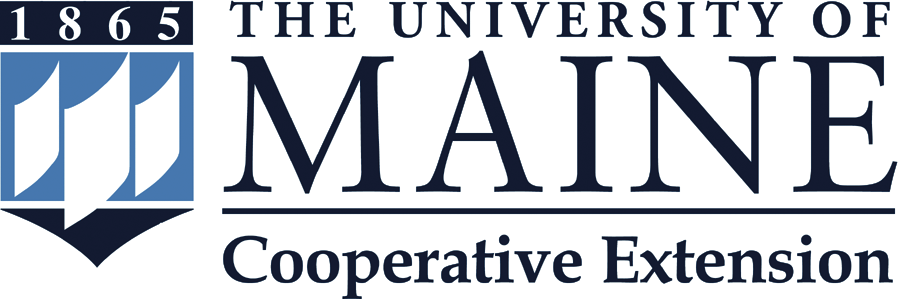 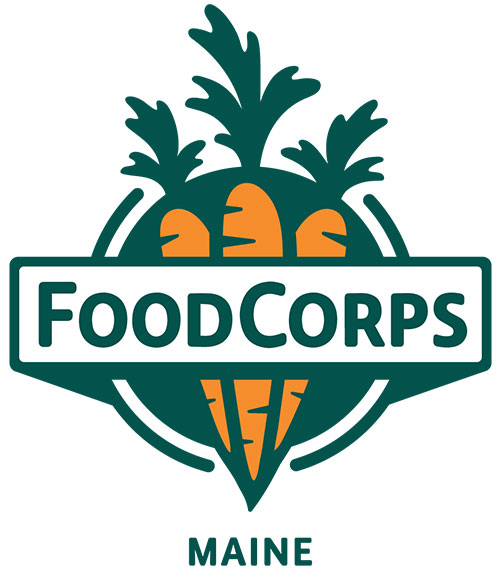 Master Gardener Training Participation AgreementCongratulations on being selected to participate in the University of Maine Cooperative Extension’s Master Gardener Volunteer Training Program.  The Master Gardener Volunteer Program is a national program and in Maine is part of the University of Maine Cooperative Extension.  The overall objective of the Master Gardener Program is to educate home gardeners, address community efforts related to horticulture and support the educational mission of the UMaine Extension. Your Master Gardener trainer has opted to offer you a 50% tuition reduction to allow your participation in the course, which reduces the fee from $220 to $110.  This scholarship is being offered with the understanding that you will volunteer and report 40 hours above and beyond your regular 1700 service hours.  If you opt to take scholarship please read the following agreement and initial each item.  Return the form to the FoodCorps fellow at least 1 week prior to the due date for your tuition.☐ I will volunteer and report 40 hours, outside my FoodCorps service hours to my Master Gardener Coordinator by the end of the current FoodCorps service term.☐ I will work with my Master Gardener Coordinator to identify a volunteer project that aligns with the guidelines in the county I am taking the course (some programs have pre-determined projects and parameters, check with your coordinator FMI)☐ If I fail to complete or report my volunteer hours I agree to pay back the $110  scholarship to the county that offered me a scholarship.  Name:________________________________________________Date:__________________________________________________County I am participating in Master Gardener Training: ________________________________________Thank you!